-Membre de equipe technique  du journal  http://www.biologie-journal.org- Natation. Volley ball - Voyages.  Musique Hebchi Samir: 27 Rue des frères Mansour sidi mehamed wilaya d’alger. : Ecologievegetale17@gmail.com 
: 0667949387 / 0656508709                 Hebchi Samir: 27 Rue des frères Mansour sidi mehamed wilaya d’alger. : Ecologievegetale17@gmail.com 
: 0667949387 / 0656508709                 Hebchi Samir: 27 Rue des frères Mansour sidi mehamed wilaya d’alger. : Ecologievegetale17@gmail.com 
: 0667949387 / 0656508709                 Hebchi Samir: 27 Rue des frères Mansour sidi mehamed wilaya d’alger. : Ecologievegetale17@gmail.com 
: 0667949387 / 0656508709                 Hebchi Samir: 27 Rue des frères Mansour sidi mehamed wilaya d’alger. : Ecologievegetale17@gmail.com 
: 0667949387 / 0656508709                 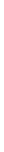 Hebchi Samir: 27 Rue des frères Mansour sidi mehamed wilaya d’alger. : Ecologievegetale17@gmail.com 
: 0667949387 / 0656508709                 Hebchi Samir: 27 Rue des frères Mansour sidi mehamed wilaya d’alger. : Ecologievegetale17@gmail.com 
: 0667949387 / 0656508709                 Hebchi Samir: 27 Rue des frères Mansour sidi mehamed wilaya d’alger. : Ecologievegetale17@gmail.com 
: 0667949387 / 0656508709                 Hebchi Samir: 27 Rue des frères Mansour sidi mehamed wilaya d’alger. : Ecologievegetale17@gmail.com 
: 0667949387 / 0656508709                 Hebchi Samir: 27 Rue des frères Mansour sidi mehamed wilaya d’alger. : Ecologievegetale17@gmail.com 
: 0667949387 / 0656508709                 Formation	Formation	Formation	Formation	Formation	Formation	Formation	Formation	Formation	2011 – 20122011 – 20122011 – 2012Ingénieur  D’état  en Biologie Option Contrôle De Qualité et Analyse Université zain achour DjelfaIngénieur  D’état  en Biologie Option Contrôle De Qualité et Analyse Université zain achour DjelfaIngénieur  D’état  en Biologie Option Contrôle De Qualité et Analyse Université zain achour DjelfaIngénieur  D’état  en Biologie Option Contrôle De Qualité et Analyse Université zain achour DjelfaIngénieur  D’état  en Biologie Option Contrôle De Qualité et Analyse Université zain achour DjelfaIngénieur  D’état  en Biologie Option Contrôle De Qualité et Analyse Université zain achour Djelfa2007– 20082007– 20082007– 2008DEUA Anglais Technique Université De la Formation Continue  DEUA Anglais Technique Université De la Formation Continue  DEUA Anglais Technique Université De la Formation Continue  DEUA Anglais Technique Université De la Formation Continue  DEUA Anglais Technique Université De la Formation Continue  DEUA Anglais Technique Université De la Formation Continue  2006– 20072006– 20072006– 2007Capacité professionnel en informatiqueCapacité professionnel en informatiqueCapacité professionnel en informatiqueCapacité professionnel en informatiqueCapacité professionnel en informatiqueCapacité professionnel en informatique2004 – 20052004 – 20052004 – 2005Baccalauréat UFC en « Sciences de la nature et de la vie»  Baccalauréat UFC en « Sciences de la nature et de la vie»  Baccalauréat UFC en « Sciences de la nature et de la vie»  Baccalauréat UFC en « Sciences de la nature et de la vie»  Baccalauréat UFC en « Sciences de la nature et de la vie»  Baccalauréat UFC en « Sciences de la nature et de la vie»  2004 – 20052004 – 20052004 – 2005Baccalauréat en « Sciences de la nature et de la vie»  au Lycée TAHIRI ABDERAHMAN   DJELFABaccalauréat en « Sciences de la nature et de la vie»  au Lycée TAHIRI ABDERAHMAN   DJELFABaccalauréat en « Sciences de la nature et de la vie»  au Lycée TAHIRI ABDERAHMAN   DJELFABaccalauréat en « Sciences de la nature et de la vie»  au Lycée TAHIRI ABDERAHMAN   DJELFABaccalauréat en « Sciences de la nature et de la vie»  au Lycée TAHIRI ABDERAHMAN   DJELFABaccalauréat en « Sciences de la nature et de la vie»  au Lycée TAHIRI ABDERAHMAN   DJELFAEXPERIENCES PROFESSIONNELLESEXPERIENCES PROFESSIONNELLESEXPERIENCES PROFESSIONNELLESEXPERIENCES PROFESSIONNELLESEXPERIENCES PROFESSIONNELLESEXPERIENCES PROFESSIONNELLESEXPERIENCES PROFESSIONNELLESEXPERIENCES PROFESSIONNELLESEXPERIENCES PROFESSIONNELLES01/09/2014au01/09/201601/09/2014au01/09/2016Biologiste au laboratoire de ADE unité de Djelfa dans le cadre de la pension d’insertion des diplômes (pid) Biologiste au laboratoire de ADE unité de Djelfa dans le cadre de la pension d’insertion des diplômes (pid) Biologiste au laboratoire de ADE unité de Djelfa dans le cadre de la pension d’insertion des diplômes (pid) Biologiste au laboratoire de ADE unité de Djelfa dans le cadre de la pension d’insertion des diplômes (pid) Biologiste au laboratoire de ADE unité de Djelfa dans le cadre de la pension d’insertion des diplômes (pid) Biologiste au laboratoire de ADE unité de Djelfa dans le cadre de la pension d’insertion des diplômes (pid) Biologiste au laboratoire de ADE unité de Djelfa dans le cadre de la pension d’insertion des diplômes (pid) 01/02/2012au14/06/201201/02/2012au14/06/2012Projet de Fin d’Etudes au sein du laboratoire de ADE unité de DjelfaSujet : Etudes des caractéristiques  physico-chimiques et Bactériologiques de l’eau du lac de boughezoul wilaya de MédéaProjet de Fin d’Etudes au sein du laboratoire de ADE unité de DjelfaSujet : Etudes des caractéristiques  physico-chimiques et Bactériologiques de l’eau du lac de boughezoul wilaya de MédéaProjet de Fin d’Etudes au sein du laboratoire de ADE unité de DjelfaSujet : Etudes des caractéristiques  physico-chimiques et Bactériologiques de l’eau du lac de boughezoul wilaya de MédéaProjet de Fin d’Etudes au sein du laboratoire de ADE unité de DjelfaSujet : Etudes des caractéristiques  physico-chimiques et Bactériologiques de l’eau du lac de boughezoul wilaya de MédéaProjet de Fin d’Etudes au sein du laboratoire de ADE unité de DjelfaSujet : Etudes des caractéristiques  physico-chimiques et Bactériologiques de l’eau du lac de boughezoul wilaya de MédéaProjet de Fin d’Etudes au sein du laboratoire de ADE unité de DjelfaSujet : Etudes des caractéristiques  physico-chimiques et Bactériologiques de l’eau du lac de boughezoul wilaya de MédéaProjet de Fin d’Etudes au sein du laboratoire de ADE unité de DjelfaSujet : Etudes des caractéristiques  physico-chimiques et Bactériologiques de l’eau du lac de boughezoul wilaya de Médéa01/07/2009au31/08/200901/07/2009au31/08/2009Stage ingénieur au sein du laboratoire de ADE unité de DjelfaSujet: suivi du parcoure de contrôle de qualité de l’eau du forage jusque a l’abonne .Stage ingénieur au sein du laboratoire de ADE unité de DjelfaSujet: suivi du parcoure de contrôle de qualité de l’eau du forage jusque a l’abonne .Stage ingénieur au sein du laboratoire de ADE unité de DjelfaSujet: suivi du parcoure de contrôle de qualité de l’eau du forage jusque a l’abonne .Stage ingénieur au sein du laboratoire de ADE unité de DjelfaSujet: suivi du parcoure de contrôle de qualité de l’eau du forage jusque a l’abonne .Stage ingénieur au sein du laboratoire de ADE unité de DjelfaSujet: suivi du parcoure de contrôle de qualité de l’eau du forage jusque a l’abonne .Stage ingénieur au sein du laboratoire de ADE unité de DjelfaSujet: suivi du parcoure de contrôle de qualité de l’eau du forage jusque a l’abonne .Stage ingénieur au sein du laboratoire de ADE unité de DjelfaSujet: suivi du parcoure de contrôle de qualité de l’eau du forage jusque a l’abonne .01/03/2009au30/06/200901/03/2009au30/06/2009Stage au laboratoire d'analyses médicales de l’hôpital de Djelfa  dans les différentes unités : Unité d'analyses hématologiques, unité d'analyses biochimiques, unité d'analyses bactériologiques, et unité d'analyses sérologiques.Initiation aux différentes analyses médicales, et connaissance des différentes techniques et appareils utilisés.Stage au laboratoire d'analyses médicales de l’hôpital de Djelfa  dans les différentes unités : Unité d'analyses hématologiques, unité d'analyses biochimiques, unité d'analyses bactériologiques, et unité d'analyses sérologiques.Initiation aux différentes analyses médicales, et connaissance des différentes techniques et appareils utilisés.Stage au laboratoire d'analyses médicales de l’hôpital de Djelfa  dans les différentes unités : Unité d'analyses hématologiques, unité d'analyses biochimiques, unité d'analyses bactériologiques, et unité d'analyses sérologiques.Initiation aux différentes analyses médicales, et connaissance des différentes techniques et appareils utilisés.Stage au laboratoire d'analyses médicales de l’hôpital de Djelfa  dans les différentes unités : Unité d'analyses hématologiques, unité d'analyses biochimiques, unité d'analyses bactériologiques, et unité d'analyses sérologiques.Initiation aux différentes analyses médicales, et connaissance des différentes techniques et appareils utilisés.Stage au laboratoire d'analyses médicales de l’hôpital de Djelfa  dans les différentes unités : Unité d'analyses hématologiques, unité d'analyses biochimiques, unité d'analyses bactériologiques, et unité d'analyses sérologiques.Initiation aux différentes analyses médicales, et connaissance des différentes techniques et appareils utilisés.Stage au laboratoire d'analyses médicales de l’hôpital de Djelfa  dans les différentes unités : Unité d'analyses hématologiques, unité d'analyses biochimiques, unité d'analyses bactériologiques, et unité d'analyses sérologiques.Initiation aux différentes analyses médicales, et connaissance des différentes techniques et appareils utilisés.Stage au laboratoire d'analyses médicales de l’hôpital de Djelfa  dans les différentes unités : Unité d'analyses hématologiques, unité d'analyses biochimiques, unité d'analyses bactériologiques, et unité d'analyses sérologiques.Initiation aux différentes analyses médicales, et connaissance des différentes techniques et appareils utilisés.01/06/20008au31/07/200801/06/20008au31/07/2008Stage d'initiation au sein de HL MEDICAL  ALGERSujet : Connaissance .maintenance .adaptation au différent matériel de laboratoireStage d'initiation au sein de HL MEDICAL  ALGERSujet : Connaissance .maintenance .adaptation au différent matériel de laboratoireStage d'initiation au sein de HL MEDICAL  ALGERSujet : Connaissance .maintenance .adaptation au différent matériel de laboratoireStage d'initiation au sein de HL MEDICAL  ALGERSujet : Connaissance .maintenance .adaptation au différent matériel de laboratoireStage d'initiation au sein de HL MEDICAL  ALGERSujet : Connaissance .maintenance .adaptation au différent matériel de laboratoireStage d'initiation au sein de HL MEDICAL  ALGERSujet : Connaissance .maintenance .adaptation au différent matériel de laboratoireStage d'initiation au sein de HL MEDICAL  ALGERSujet : Connaissance .maintenance .adaptation au différent matériel de laboratoirePROJETS ACADEMIQUES ET PERSONNELS REALISESPROJETS ACADEMIQUES ET PERSONNELS REALISESPROJETS ACADEMIQUES ET PERSONNELS REALISESPROJETS ACADEMIQUES ET PERSONNELS REALISESPROJETS ACADEMIQUES ET PERSONNELS REALISESPROJETS ACADEMIQUES ET PERSONNELS REALISESPROJETS ACADEMIQUES ET PERSONNELS REALISESPROJETS ACADEMIQUES ET PERSONNELS REALISESPROJETS ACADEMIQUES ET PERSONNELS REALISESOrganisation d’une journée au profit des enfants malades a l’hôpital de DjelfaOrganisation d’une journée au profit des enfants malades a l’hôpital de DjelfaOrganisation d’une journée au profit des enfants malades a l’hôpital de DjelfaOrganisation d’une journée au profit des enfants malades a l’hôpital de DjelfaOrganisation d’une journée au profit des enfants malades a l’hôpital de Djelfamise en place du système ISO 22000 , audit interne, formation et sensibilisation du personnel  des usines sur les bonnes pratiques d’hygiène et les bonnes pratiques de fabrication , contrôle d’hygiène, encadrement d’étudiants.mise en place du système ISO 22000 , audit interne, formation et sensibilisation du personnel  des usines sur les bonnes pratiques d’hygiène et les bonnes pratiques de fabrication , contrôle d’hygiène, encadrement d’étudiants.mise en place du système ISO 22000 , audit interne, formation et sensibilisation du personnel  des usines sur les bonnes pratiques d’hygiène et les bonnes pratiques de fabrication , contrôle d’hygiène, encadrement d’étudiants.mise en place du système ISO 22000 , audit interne, formation et sensibilisation du personnel  des usines sur les bonnes pratiques d’hygiène et les bonnes pratiques de fabrication , contrôle d’hygiène, encadrement d’étudiants.mise en place du système ISO 22000 , audit interne, formation et sensibilisation du personnel  des usines sur les bonnes pratiques d’hygiène et les bonnes pratiques de fabrication , contrôle d’hygiène, encadrement d’étudiants.mise en place du système ISO 22000 , audit interne, formation et sensibilisation du personnel  des usines sur les bonnes pratiques d’hygiène et les bonnes pratiques de fabrication , contrôle d’hygiène, encadrement d’étudiants.mise en place du système ISO 22000 , audit interne, formation et sensibilisation du personnel  des usines sur les bonnes pratiques d’hygiène et les bonnes pratiques de fabrication , contrôle d’hygiène, encadrement d’étudiants.COMPETENCES TECHNIQUES ET INFORMATIQUESCOMPETENCES TECHNIQUES ET INFORMATIQUESCOMPETENCES TECHNIQUES ET INFORMATIQUESCOMPETENCES TECHNIQUES ET INFORMATIQUESCOMPETENCES TECHNIQUES ET INFORMATIQUESCOMPETENCES TECHNIQUES ET INFORMATIQUESCOMPETENCES TECHNIQUES ET INFORMATIQUESCOMPETENCES TECHNIQUES ET INFORMATIQUESCOMPETENCES TECHNIQUES ET INFORMATIQUESLangages de développement    Langages de développement    Langages de développement    Langages de développement    C/C++, Java(JEE), VB. C/C++, Java(JEE), VB. C/C++, Java(JEE), VB. C/C++, Java(JEE), VB. C/C++, Java(JEE), VB. Développement Web                   Développement Web                   Développement Web                   Développement Web                   HTML, PHP5, XML.HTML, PHP5, XML.HTML, PHP5, XML.HTML, PHP5, XML.HTML, PHP5, XML.Réseaux informatiques                                   Réseaux informatiques                                   Réseaux informatiques                                   Réseaux informatiques                                   TCP/IP, LAN, Administration système, Administration réseau.TCP/IP, LAN, Administration système, Administration réseau.TCP/IP, LAN, Administration système, Administration réseau.TCP/IP, LAN, Administration système, Administration réseau.TCP/IP, LAN, Administration système, Administration réseau.Méthodologies de conception                      Méthodologies de conception                      Méthodologies de conception                      Méthodologies de conception                       UML.  UML.  UML.  UML.  UML. Systèmes de SGBD Systèmes de SGBD Systèmes de SGBD Systèmes de SGBD SQL Server 2005, Access 2003, MySQL.SQL Server 2005, Access 2003, MySQL.SQL Server 2005, Access 2003, MySQL.SQL Server 2005, Access 2003, MySQL.SQL Server 2005, Access 2003, MySQL.Environnements de travail                                                 Logiciels Environnements de travail                                                 Logiciels Environnements de travail                                                 Logiciels Environnements de travail                                                 Logiciels Windows XP/VISTA, Windows server 2003/XP,., Office2003/2007, Power AMC 11, JBuilder, Eclipse, Adobe    Photoshop, Adobe Flash CS3, Adobe Dreamweaver. Front page. Logiciels bioinformatiques . Matlab. PascalWindows XP/VISTA, Windows server 2003/XP,., Office2003/2007, Power AMC 11, JBuilder, Eclipse, Adobe    Photoshop, Adobe Flash CS3, Adobe Dreamweaver. Front page. Logiciels bioinformatiques . Matlab. PascalWindows XP/VISTA, Windows server 2003/XP,., Office2003/2007, Power AMC 11, JBuilder, Eclipse, Adobe    Photoshop, Adobe Flash CS3, Adobe Dreamweaver. Front page. Logiciels bioinformatiques . Matlab. PascalWindows XP/VISTA, Windows server 2003/XP,., Office2003/2007, Power AMC 11, JBuilder, Eclipse, Adobe    Photoshop, Adobe Flash CS3, Adobe Dreamweaver. Front page. Logiciels bioinformatiques . Matlab. PascalWindows XP/VISTA, Windows server 2003/XP,., Office2003/2007, Power AMC 11, JBuilder, Eclipse, Adobe    Photoshop, Adobe Flash CS3, Adobe Dreamweaver. Front page. Logiciels bioinformatiques . Matlab. PascalLANGUESLANGUESLANGUESLANGUESLANGUESLANGUESLANGUESLANGUESLANGUESAnglais : TRES BON.                         Arabe : TRES BON                                      Français : TRES BON.                                                                                                Anglais : TRES BON.                         Arabe : TRES BON                                      Français : TRES BON.                                                                                                Anglais : TRES BON.                         Arabe : TRES BON                                      Français : TRES BON.                                                                                                Anglais : TRES BON.                         Arabe : TRES BON                                      Français : TRES BON.                                                                                                Anglais : TRES BON.                         Arabe : TRES BON                                      Français : TRES BON.                                                                                                Anglais : TRES BON.                         Arabe : TRES BON                                      Français : TRES BON.                                                                                                Anglais : TRES BON.                         Arabe : TRES BON                                      Français : TRES BON.                                                                                                DIVERSDIVERSDIVERSDIVERSDIVERSDIVERSDIVERSDIVERSDIVERS